ПРАВИТЕЛЬСТВО РЕСПУБЛИКИ ТЫВА
ПОСТАНОВЛЕНИЕТЫВА РЕСПУБЛИКАНЫӉ ЧАЗАА
ДОКТААЛот 5 августа 2021 г. № 410г. КызылО внесении изменений в Порядок использованиябюджетных ассигнований резервного фонда Правительства Республики ТываВ соответствии со статьей 15 Конституционного закона Республики Тыва от 31 декабря 2003 г. № 95 ВХ-I «О Правительстве Республики Тыва» Правительство Республики Тыва ПОСТАНОВЛЯЕТ: 1. Внести в Порядок использования бюджетных ассигнований резервного фонда Правительства Республики Тыва, утвержденный постановлением Правительства Республики Тыва от 15 июля 2008 г. № 442, следующие изменения:а) абзац четвертый пункта 4 дополнить предложениями следующего содержания:«Оказание разовой материальной помощи гражданам осуществляется Министерством труда и социальной политики Республики Тыва. Размер разовой материальной помощи определяется с учетом налога на доходы физических лиц.»;б) в пункте 4.1 слово «возникновения» заменить словами «введения режима»;в) в пункте 11 слово «выделения» заменить словом «освоения».2. Разместить настоящее постановление на «Официальном интернет–портале правовой информации» (www.pravo.gov.ru) и официальном сайте Республики Тыва в информационно-телекоммуникационной сети «Интернет».Временно исполняющий обязанности           Главы Республики Тыва                                                                         В. Ховалыг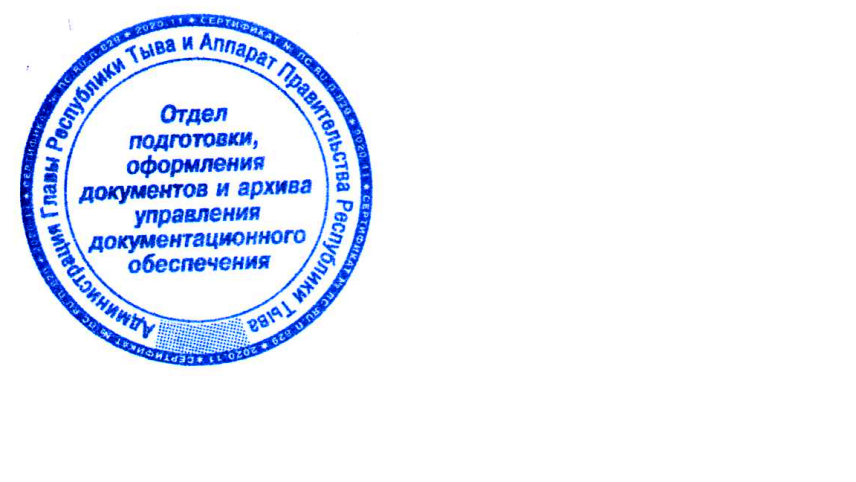 